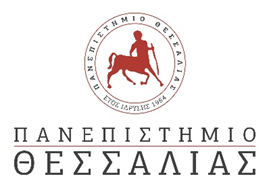 ΣΥΜΒΟΥΛΙΟ ΕΝΤΑΞΗΣΟι κάτωθι υπογεγραμμένοι:Ε.110-7Β: ΒΕΒΑΙΩΣΗ ΦΟΡΕΑ ΕΠΙΤΥΧΟΥΣ ΠΕΡΑΤΩΣΗΣ ΠΡΑΚΤΙΚΗΣ ΑΣΚΗΣΗΣα) Ο νόμιμος εκπρόσωπος  ………………………………………………………………………………………… και β) Ο επιβλέπων ………………………………………………………………………………………………………….. Δηλώνουμε υπεύθυνα εκ μέρους της επιχείρησης /φορέα:  ……………………………………………………………………………………………………………………………………………………………………………………………………………………………………………………………………………………………..Ότι ο φοιτητής/τρια ……………………………………………………………………………………………………………. απασχολήθηκε στην επιχείρηση/φορέα μας  στα της πρακτικής άσκησης τριτοβάθμιας εκπαίδευσης κατά το χρονικό διάστημα από:……../……../……….. μέχρι ………/……../……….. και  ……../……../……….. μέχρι ………/……../………..  Εκτέλεσε πλήρως τα καθήκοντα που του ανατέθηκαν και τηρήθηκαν οι όροι της Σύμβασης. Ο φοιτητής εντάχθηκε  αυτοδίκαια στο ΠΑΝΕΠΙΣΤΗΜΙΟ ΘΕΣΣΑΛΙΑΣ, σύμφωνα με την παρ. 1 του άρθρου 6 του ν.4589/2019 (ΦΕΚ 13/Α’/29.01.2019).Η εκπαιδευτική λειτουργία του ανωτέρω προγράμματος σπουδών συνεχίζεται μεταβατικά σύμφωνα με την παρ. 2 του άρθρου 6 του  ν.4589/2019 (ΦΕΚ 13/Α’/29.01.2019).…………………………………..  ………/……../………..                                                                                                (τόπος)                                      ημερομηνίαΟ επιβλέπων της επιχείρησης/φορέαΟνοματεπώνυμο , υπογραφήΟ Υπεύθυνα  ΔηλώνΝόμιμος εκπρόσωπος της επιχείρησης/ φορέαΟνοματεπώνυμο , υπογραφήΣφραγίδα επιχείρησης /φορέαΟ/Η Φοιτητής/τρια (ον/μο, υπογραφή)